		Five Themes of Geography Notes	Name______________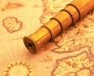 Guiding Question:  How can you make sense of a subject as large as the Earth and its people?                                                                                    E Using Chapter 1 Pages 20-25, we will complete the outline of The Five Themes of Geography over the next week.  Each Theme will have a set of activities to go with each theme to reinforce and check for mastery of each of the Five Themes of Geography.To help study geography, geographers organize information about the world, its people and environment into the ____________  _______________.  These themes help them view and understand Earth in both physical and human terms.Theme 1: LocationLocation is ____________________________________________________________________________.Relative Location: where you are compared to ____________ place or _________ or your location in _____________ to another place or landmark.Use _______ and _____________ directions to give the relative location of a place on earth.Example ( On Board from Stratalogica): Walnut Springs Middle School is _______ of Walnut Street, ______of College Street and _______ of Spring Street.  Using these directions you could likely find our school on a map or in person.  ____________  _______________ can also tell or reveal ________________ of a place.Example: Seattle, Washington as a __________ port (exports and imports) through the Pacific Ocean.  Visit  www.washingtonports.org Absolute Location: is the ______ location of something using the grid system of lines called ________ and __________.  These ______________ combined together give you the absolute location of a place, city or object.  Using ______________________________________________________________________________.Always plot ______________ first , Always plot ____________________ second!!Example: Washington, D.C. is located at _________ Latitude, __________ LongitudeTheme 2: PlaceThe features, _____________________________________________________________________________.When thinking of _____________, ask yourself these questions:What features (human or physical) make this place __________ or __________?What __________ features (human or physical) can be found here?These features can be physical: _________________________________________________________________________________________________________________________________________.Example: Denver, Colorado – “The Mile High City” 5,000 ft of elevationExample: Michigan – Surrounded by The Great LakesExample: Amazon Rain Forrest- plant life, climate and animal lifeExample: (your turn)_______________________: __________________________________Example: (your turn) _______________________: __________________________________Theme 3: RegionAreas ____________________________________________________________________________________.Physical regions share: similar __________, features, vegetation or ________ _________Human regions share: similar _________, facial features, __________ or ___________Example: Physical- The coastal region of California is uniqueExample: Human- Countries of Northern Africa share a similar religion-Islam Theme 4: Human & Environmental Interaction (H/EI)______________________________________________________________________________________________________________________________________________________________________________________.  HUMANS _________ their surroundings (environment) to make them more ______________ and easier to live. MODIFYBuilding roads, _______, houses, sewers and __________ are ways humans have changed their environment to make life _______ and advance technology___________________________________________________________________________________________________________________________________________________________. Negative- ____________________________________________________________________.ADAPTPeople adapt to ______ weather by wearing a ______ or hot by wearing light ________ clothingDEPENDPeople depend on ________ and _________ for the supply of fish (food) and for ________________People depend on resources from earth – _______, natural gas, petroleum and __________ waterTheme 5: Movement The ______________________________________________________________________________. The _____________ of people from one place to another is the movement of peopleExample: moving from South Africa to the United States for a new ________The ___________ and exporting of goods from countries is the movement of goodsExample:Subaru cars produced in the United Sates and shipped to _______The exchange of ________ over the phone, internet, radio, television or face-to-face is the exchange of _________. Email and surfing the internet is an example of the exchange of ideas